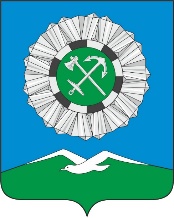 РОССИЙСКАЯ ФЕДЕРАЦИЯИркутская областьСлюдянское муниципальное образованиеСЛЮДЯНСКОЕ МУНИЦИПАЛЬНОЕ ОБРАЗОВАНИЕГОРОДСКАЯ ДУМАСлюдянского районаг. СлюдянкаРЕШЕНИЕот 28.02.2023 № 20 V-ГДОтчет о выполнении мероприятий муниципальной программы «Повышение качества управления муниципальным имуществом Слюдянского муниципального образования» на 2019-2025 годы, за 2022 год       Заслушав отчет заведующего отделом имущества и земельных отношений администрации Слюдянского городского поселения  С.С. Кобелевой, и руководствуясь статьями 10, 11, 33, 37 Устава Слюдянского муниципального образования, зарегистрированного Главным управлением Министерства юстиции Российской Федерации по Сибирскому федеральному округу 23 декабря 2005 года №RU385181042005001, с изменениями и дополнениями, зарегистрированными  Главным управлением Министерства юстиции Российской Федерации по Сибирскому федеральному округу с изменениями и дополнениями от 17 января 2023 года  №RU385181042023001,ГОРОДСКАЯ ДУМА РЕШИЛА:Принять к сведению отчет о выполнении мероприятий 2022 года муниципальной программы «Повышение качества управления муниципальным имуществом Слюдянского муниципального образования» на 2019-2025 годы, утверждённой постановлением администрации Слюдянского городского поселения от 27.12.2018г. №1298 (с учетом изменений внесенных постановлениями администрации Слюдянского городского поселения). (Приложение № 1).Опубликовать настоящее решение в приложении к газете «Байкал-новости», а также разместить на официальном сайте администрации Слюдянского городского поселения в сети «Интернет» www.gorod-sludyanka.ru.Контроль за исполнением настоящего решения возложить на администрацию Слюдянского городского поселения Слюдянского района.Глава Слюдянскогомуниципального образования                                                                          В. Н. Сендзяк  Председатель Думы Слюдянскогомуниципального образования                                                                           М.М. КайсаровПриложение № 1к решению Думы Слюдянского муниципального образования от 28.02.2023. № 20 V-ГДОтчет о выполнении мероприятий муниципальной программы «Повышение качества управления муниципальным имуществом Слюдянского муниципального образования» на 2019-2025 годы, за 2022год        Данная программа действует в целях эффективного и рационального использования муниципального имущества Слюдянского муниципального образования. Так по программе «Повышение качества управления муниципальным имуществом Слюдянского муниципального образования» на 2019-2025 годы, за 2022 год запланировано 2 594 181, 82 руб.          Основное мероприятие программы "Организация целостной системы учета объектов муниципальной собственности". В рамках данной программы были проведены следующие мероприятия:          Техническая инвентаризация и оформление кадастровых паспортов на сумму 546 000,00 руб.1) Техническая инвентаризация и оформление кадастровых паспортов на объекты:           1.1 земельные участки:- земельный участок, расположенное по адресу: г. Слюдянка, ул. Амбулаторная, 8,9,10 (двор МКД); - земельный участок, расположенное по адресу: г. Слюдянка, ул. Фрунзе,5, пер. Красногвардейский,1,3 (двор МКД); - земельный участок, расположенное по адресу: г. Слюдянка, ул. Болотная, 22 (уточнение границ); - акт на снятие МКД, расположенного по адресу: г. Слюдянка, ул. Слюдянских Красногвардейцев, д. 35- земельный участок, расположенное по адресу: г. Слюдянка, падь Талая, кадастровый номер 38:25:010203:5 (вынос границ); - земельный участок, расположенный по адресу: г. Слюдянка, ул. Ленина (образование нового участка).- земельный участок, расположенный по адресу: г. Слюдянка, ул. Ленина, участок 117, кадастровый номер-38:25:010126:2178 (объединение земельного участка с образованным участком и участком с кадастровый номер-38:25:010126:2178);- земельный участок, расположенный по адресу: г. Слюдянка, ул. Ленина, в районе здания №119А, кадастровый номер-38:25:010126:2185 (ТКО изменение местоположения участка).- земельный участок, расположенный по адресу: г. Слюдянка, ул. Ленина, в районе участка 117 (образование нового участка).- земельный участок, расположенный по адресу: г. Слюдянка ул. Ленина, 23Г, кадастровый номер-38:25:000000:1540- земельный участок, расположенный по адресу: г. Слюдянка, пер. Базовый, 2А, кадастровый номер-38:25:010105:1270- земельный участок, расположенный по адресу: г. Слюдянка, парк «Железнодорожник», кадастровый номер-38:25:010125:1531- земельный участок, расположенный по адресу: пос. Сухой ручей, ул. Линейная, 15, кадастровый номер-38:25:010133:511 (парковка)- земельный участок, расположенный по адресу: пос. Сухой ручей, ул. Линейная, 15, кадастровый номер-38:25:010133:523 (детская игровая площадка)- земельный участок, расположенное по адресу: г. Слюдянка, ул. 40 Октября, 49; - земельные участки под ТКО, расположенные по адресу: г. Слюдянка, ул. Перевальская, 1А (исправление кадастровой ошибки с ул. Некрасова, в районе дома № 12); г. Слюдянка, ул. Заречная, в районе дома № 3 (исправление кадастровой ошибки с ул. Заречная, в районе дома № 1); г. Слюдянка, ул. Мечтателей, в районе земельного участка № 16 (исправление реестровой ошибки); г. Слюдянка, ул. Перевальская, напротив дома № 13 по ул. Некрасова (постановка на кадастровый учет); п. Сухой Ручей, ул. Линейная, в районе земельного участка № 23 (постановка на кадастровый учет)- земельный участок, расположенное по адресу: г. Слюдянка, ул. Парижской Коммуны, 86 (корт), кадастровый номер 38:25:010116:2151;          1.2. помещения:- здание, расположенное по адресу: г. Слюдянка, пер. Базовый, 2А; - помещений №№ 21,22,25,44,43,45 расположенных по адресу: г. Слюдянка, ул.Ленина,124, Парижской Коммуны, 84 пом.101; -помещение (библиотека семейного чтения), расположенное по адресу: г. Слюдянка, ул. Фрунзе, 8А           1.3. сооружения:- автомобильная дорога Слюдянских Красногвардейцев, г. Слюдянка- автомобильная дорога Первомайская, г. Слюдянка, -автомобильная дорога Зои Космодемьянской, п. Сухой ручей, -автомобильная дорога Железнодорожная, п. Сухой Ручей           1.4. Заключение кадастрового инженера:-заключение по определению принадлежности объекта- ТП, расположенной по адресу: Иркутская обл., Слюдянский р-он, г. Слюдянка, пер. Магистральный, 5 к движимому или недвижимому имуществу.          1.5. Топографическая съемка с подготовкой топографического плана (падь Талая).            Услуги специализированных организаций на сумму 413 669,53 руб.Услуги в области оценочной деятельности на сумму: 174 000,00 руб. В соответствии с Федеральным законом «Об оценочной деятельности в РФ» № 135-ФЗ от 29.07.1998г. в целях выполнения мероприятий по реализации подпрограммы «Переселение граждан из ветхого и аварийного жилищного фонда Слюдянского муниципального образования» на 2019-2024 годы» муниципальной программы «Доступное жилье на территории Слюдянского муниципального образования» на 2019-2024 годы, утвержденной постановлением администрации Слюдянского городского поселения от 27.12.2018 года №1290  проведены работы по определению рыночной стоимости объектов недвижимости в количестве 29 шт.    1.2 Работы по определению начальной цены арендной платы за 1м2:     Помещение - г Слюдянка, пер Базовый, д 2А, Территория пилорамы ККП и б., г Слюдянка, ул. Советская, 341.3. Работы по определению начальной цены стоимости арендной земельного участка:     Земельный участок г Слюдянка, ул. Ленина, участок № 61, кадастровый номер 38:25:010119:1412, земельный участок г Слюдянка, ул. Ленина, в районе многоквартирного жилого дома №115, кадастровый номер 38:25:010126:21782.  Работы по сносу аварийного многоквартирного дома на сумму 235 169,53 руб.- многоквартирный жилой дом, расположенный по адресу: г. Слюдянка, пер. Привокзальный, 1- многоквартирный жилой дом, расположенный по адресу: г. Слюдянка, пер. Привокзальный, 3- многоквартирный жилой дом, расположенный по адресу: г. Слюдянка, ул. Слюдянских Красногвардейцев, 35 3. Оформление документов на техническое присоединение на сумму 1000руб. ТП «Рынок», расположенная по адресу: Иркутская область, Слюдянский район, г. Слюдянка, ул. Ржанова.   Услуги нотариуса на сумму 3500 руб.Доверенность на имя Кобелевой С.С.                Содержание муниципального имущества в сумме – 1 207 229,12 руб., из них: - коммунальные услуги по объектам недвижимости Слюдянского муниципального образования в сумме 892 853,49 руб. - вывоз мусора- 40 862,54 руб. - охрана объектов муниципальной собственности на сумму 175 137,36 руб. - аварийно-восстановительные работы на сумму 98 375,73 руб.            В муниципальную собственность в 2022г. оформлены следующие объекты:            1.1 земельные участки:- земельный участок, Российская Федерация, Иркутская область, муниципальный район Слюдянский, городское поселение Слюдянское, посёлок Сухой Ручей, улица Линейная, з/у 23/1- земельный участок, расположенный по адресу: Иркутская область, Слюдянский район, г. Слюдянка, т. Талая, кадастровый номер 38:25:010203:5, площадью 39 352+/-69 м2, кадастровой стоимостью 4331868,16 руб.;- земельный участок, расположенный по адресу: Иркутская область, Слюдянский район, г. Слюдянка, ул. Героя Ивана Тонконог, участок 7, кадастровый номер 38:25:010125:61, площадью 1179+/-12 м2, кадастровой стоимостью 134205,57 руб.;- земельный участок, расположенный по адресу: Иркутская область, Слюдянский район, г. Слюдянка, пер. Пакгаузный, д.1, кадастровый номер 38:25:010125:57, площадью 920+/-11 м2, кадастровой стоимостью 103647,2 руб.;- земельный участок, расположенный по адресу: Иркутская область, Слюдянский район, г. Слюдянка, ул. 40 лет Октября, 60, кадастровый номер 38:25:010125:147, площадью 1097+/-11м2, кадастровой стоимостью 120351,87 руб.;- земельный участок, расположенный по адресу: Иркутская область, Слюдянский район, г. Слюдянка, ул. 40 лет Октября, 50, кадастровый номер 38:25:010125:133, площадью 969+/-11м2, кадастровой стоимостью 108266,37 руб.;- земельный участок, расположенный по адресу: Иркутская область, Слюдянский район, г. Слюдянка, ул. 40 лет Октября, 46, кадастровый номер 38:25:010125:129, площадью 1166+/-12м2, кадастровой стоимостью 606,32 руб.;- земельный участок, расположенный по адресу: Иркутская область, Слюдянский район, г. Слюдянка, ул. Кирова, 1, кадастровый номер 38:25:010121:101, площадью 177+/-5м2, кадастровой стоимостью 92,04 руб.;- земельный участок, расположенный по адресу: Иркутская область, Слюдянский район, г. Слюдянка, падь Улунтуй, уч.№9, кадастровый номер 38:25:010118:74, площадью 14378+/-42м2, кадастровой стоимостью 8390713,24 руб.;- земельный участок, расположенный по адресу: Иркутская область, Слюдянский район, г. Слюдянка, падь Улунтуй, уч.№8, кадастровый номер 38:25:010118:73, площадью 3711+/-21м2, кадастровой стоимостью 2301005,55 руб.;- земельный участок, расположенный по адресу: Иркутская область, Слюдянский район, г. Слюдянка, падь Улунтуй, уч.№7, кадастровый номер 38:25:010118:72, площадью 1439+/-13м2, кадастровой стоимостью 900554,98 руб.;- земельный участок, расположенный по адресу: Иркутская область, Слюдянский район, г. Слюдянка, падь Улунтуй, уч.№6, кадастровый номер 38:25:010118:71, площадью 12786+/-40м2, кадастровой стоимостью 7630684,8 руб.;- земельный участок, расположенный по адресу: Иркутская область, Слюдянский район, г. Слюдянка, падь Улунтуй, уч.№3, кадастровый номер 38:25:010118:65, площадью 10889+/-37м2, кадастровой стоимостью 6439427,93 руб.;- земельный участок, расположенный по адресу: Иркутская область, Слюдянский район, г. Слюдянка, пер. Магистральный, 1/2, кадастровый номер 38:25:010111:189, площадью 1200+/-12 м2, кадастровой стоимостью 2234688,00 руб.;- земельный участок, расположенный по адресу: Иркутская область, Слюдянский район, г. Слюдянка, ул. Ленина, д.9, кадастровый номер 38:25:010111:111, площадью 545+/-8м2, кадастровой стоимостью 65350,95 руб.;- земельный участок, площадью 600м2, расположенный по адресу: Иркутская область, Слюдянский район, п. Буровщина, СНТ «Берёзки», уч. 42а, кадастровый номер 38:25:040203:334, кадастровая стоимость 29358,0 руб.- земельный участок, площадью 1440 +/- 13 м2, расположенный по адресу: Иркутская область, Слюдянский район, г. Слюдянка, улица Ленина, участок № 61, кадастровый   № 38:25:010119:1412.- земельный участок, расположенный по адресу: Иркутская область, Слюдянский район, г. Слюдянка, ул 40 лет Октября, участок №62 кадастровый № 38:256010125:149.-земельный участок, расположенный по адресу: Иркутская область, Слюдянский район, город Слюдянка, улица Ленина, строение 153/1, кадастровый № 38:25:010130:643.-земельный участок, расположенный по адресу: Иркутская область, Слюдянский район, город Слюдянка, улица Парижской Коммуны (корт), кадастровый № 38:25:010116:2151.-земельный участок, расположенный по адресу: Иркутская область, Слюдянский район, город Слюдянка, парк Железнодорожник, кадастровый № 38:25:010125:1531.-земельный участок, расположенный по адресу: Иркутская область, Слюдянский район, п. Сухой Ручей, улица Линейная ,15, кадастровый № 38:25:010133:511.-земельный участок, расположенный по адресу: Иркутская область, Слюдянский район, п. Сухой Ручей, улица Линейная ,15, кадастровый № 38:25:010133:5523.                       1.2. сооружения, здания, помещения:- квартира № 8, общей площадью 37,8 кв.м., кадастровый номер 38:25:010129:214, расположенную по адресу: Иркутская область, Слюдянский муниципальный район, город Слюдянка, ул. Слюдянских Красногвардейцев, д.35;  - квартира № 2, общей площадью 25,4 кв.м., кадастровый номер 38:25:010129:201, расположенную по адресу: Иркутская область, Слюдянский муниципальный район, город Слюдянка, ул. Слюдянских Красногвардейцев, д.35;- квартира № 5, общей площадью 26,1 кв.м., кадастровый номер 38:25:010129:212, расположенную по адресу: Иркутская область, Слюдянский муниципальный район, город Слюдянка, ул. Слюдянских Красногвардейцев, д.35;  - квартира № 2, общей площадью 47,4 кв.м., кадастровый номер 38:25:010125:660, расположенную по адресу: Иркутская область, Слюдянский муниципальный район, город Слюдянка, пер. Привокзальный, д.1;    - жилое помещение, расположенное по адресу: Иркутская область, Слюдянский район, г. Слюдянка, ул. Героя Ивана Тонконог, д.37 кв.4, площадью 31,5м2, кадастровый номер 38:25:010125:657, кадастровой стоимостью 235 955,79 рублей.   - квартира, расположенную по адресу: Иркутская область, Слюдянский район, г. Слюдянка, ул. Ленинградская, д.2а, кв.51, кадастровый номер 38:25:010126:1220, кадастровая стоимость 603063,31 руб.- квартира № 11, общей площадью 27,5 кв.м., кадастровый номер 38:25:010129:204, расположенную по адресу: Иркутская область, Слюдянский муниципальный район, город Слюдянка, ул. Слюдянских Красногвардейцев, д.35.  - квартира № 2, общей площадью 35,6 кв.м., кадастровый номер 38:25:010125:511, расположенную по адресу: Иркутская область, Слюдянский муниципальный район, город Слюдянка, ул. 40 лет Октября, д.34.  - квартира 3 общей площадью 30,5м2, кадастровый номер 38:25:010102:1183, расположенная по адресу: Иркутская область, г. Слюдянка, ул. Амбулаторная, дом 24А - квартира 2 общей площадью 29,8 м2, кадастровый номер 38:25:010116:1384, расположенная по адресу: Иркутская область, г. Слюдянка, ул. Парижской Коммуны, дом 56А - квартира 2 общей площадью 29,8 м2, кадастровый номер 38:25:010116:1384, расположенная по адресу: Иркутская область, г. Слюдянка, ул. Парижской Коммуны, дом 56А - квартира 15 общей площадью 44,2 м2, кадастровый номер 38:25:010111:732, расположенная по адресу: Иркутская область, г. Слюдянка, ул. Ленина, дом 3Б - квартира 9 общей площадью 41,9 м2, кадастровый номер 38:25:010207:234, расположенная по адресу: Иркутская область, г. Слюдянка, мкр. Берёзовый, дом 7 - квартира 20 общей площадью 27,3 м2, кадастровый номер 38:25:010207:127, расположенная по адресу: Иркутская область, г. Слюдянка, мкр. Берёзовый, дом 2 - квартира 26 общей площадью 37,4 м2, кадастровый номер 38:25:010207:294, расположенная по адресу: Иркутская область, г. Слюдянка, мкр. Берёзовый, дом 4- квартира 16 общей площадью 27,4 м2, кадастровый номер 38:25:010207:123, расположенная по адресу: Иркутская область, г. Слюдянка, мкр. Берёзовый, дом 2-квартира 30 общей площадью 35,3 м2, кадастровый номер 38:25:010116:1400, расположенная по адресу: Иркутская область, г. Слюдянка, ул. Слюдянских Красногвардейцев, дом 56А-квартира 2 общей площадью 21,3м2, кадастровый номер 38:25:010105:544, расположенная по адресу: Иркутская область, г. Слюдянка, ул. Захарова, дом 3 -квартира 2 общей площадью 29,8 м2, кадастровый номер 38:25:010116:1384, расположенная по адресу: Иркутская область, г. Слюдянка, ул. Слюдянских Красногвардейцев, дом 56А-квартира 1 общей площадью 38,3м2, кадастровый номер 38:25:010105:545, расположенная по адресу: Иркутская область, г. Слюдянка, ул. Захарова, дом 3-квартира 20 общей площадью 32,7, кадастровый номер 38:25:010102:299, расположенная по адресу: Иркутская область, г. Слюдянка, ул. Амбулаторная, дом 26- квартира 1 общей площадью 43,4м2, кадастровый номер 38:25:010128:329, расположенная по адресу: Иркутская область, г. Слюдянка, ул. Карбышева, дом 6 - квартира 18 общей площадью 63,3 м2, кадастровый номер 38:25:010116:1381, расположенная по адресу: Иркутская область, г. Слюдянка, ул. Парижской Коммуны, дом 56А - квартира 5 общей площадью 38,9 м2, кадастровый номер 38:25:010105:381, расположенная по адресу: Иркутская область, г. Слюдянка, ул. Ленина, дом 18 - квартира 4 общей площадью 39,4 м2, кадастровый номер 38:25:010105:383, расположенная по адресу: Иркутская область, г. Слюдянка, ул. Ленина, дом 18 - квартира 4 общей площадью 27,0 м2, кадастровый номер 38:25:010101:634, расположенная по адресу: Иркутская область, г. Слюдянка, ул. Ленина, дом 35Б - квартира 30 общей площадью 39,2 м2, кадастровый номер 38:25:010126:889, расположенная по адресу: Иркутская область, г. Слюдянка, ул. Ленина, дом 115- квартира 5 общей площадью 38,9 м2, кадастровый номер 38:25:010105:381, расположенная по адресу: Иркутская область, г. Слюдянка, ул. Ленина, дом 18 - квартира 2 общей площадью 40,6 м2, кадастровый номер 38:25:010105:386, расположенная по адресу: Иркутская область, г. Слюдянка, ул. Ленина, дом 18 - квартира 6 общей площадью 40,1 м2, кадастровый номер 38:25:010105:57, расположенная по адресу: Иркутская область, г. Слюдянка, ул. Ленина, дом 18 - квартира 2 общей площадью 37,1 м2, кадастровый номер 38:25:010129:259, расположенная по адресу: Иркутская область, г. Слюдянка, ул. Л.Полуяхтова, дом 18 - квартира 4 общей площадью 39,4 м2, кадастровый номер 38:25:010105:383, расположенная по адресу: Иркутская область, г. Слюдянка, ул. Ленина, дом 18 -квартира 5 общей площадью 40,1м2, кадастровый номер 38:25:010128:307, расположенная по адресу: Иркутская область, г. Слюдянка, ул. Карбышева, дом 10-квартира 3 общей площадью 26,3м2, кадастровый номер 38:25:010120:609, расположенная по адресу: Иркутская область, г. Слюдянка, ул. Ленина, дом 35А-квартира 1 общей площадью 26,9м2, кадастровый номер 38:25:010111:1601, расположенная по адресу: Иркутская область, г. Слюдянка, ул. Ленина, дом 35Б-квартира 2 общей площадью 26,9м2, кадастровый номер 38:25:010111:635, расположенная по адресу: Иркутская область, г. Слюдянка, ул. Ленина, дом 35Б-квартира 3 общей площадью 31,2м2, кадастровый номер 38:25:010111:633, расположенная по адресу: Иркутская область, г. Слюдянка, ул. Ленина, дом 35Б-квартира 2 общей площадью 29,2м2, кадастровый номер 38:25:010128:308, расположенная по адресу: Иркутская область, г. Слюдянка, ул. Карбышева, дом 10-квартира 3 общей площадью 28,7м2, кадастровый номер 38:25:010128:306, расположенная по адресу: Иркутская область, г. Слюдянка, ул. Карбышева, дом 10-квартира 7 общей площадью 25,1м2, кадастровый номер 38:25:010128:309, расположенная по адресу: Иркутская область, г. Слюдянка, ул. Карбышева, дом 10-квартира 2 общей площадью 44,6м2, кадастровый номер 38:25:010128:323, расположенная по адресу: Иркутская область, г. Слюдянка, ул. Карбышева, дом 6-квартира 4 общей площадью 34,5м2, кадастровый номер 38:25:010128:750, расположенная по адресу: Иркутская область, г. Слюдянка, ул. Карбышева, дом 6-квартира 6 общей площадью 31,8м2, кадастровый номер 38:25:010128:337, расположенная по адресу: Иркутская область, г. Слюдянка, ул. Карбышева, дом 6-квартира 7 общей площадью 39,1м2, кадастровый номер 38:25:010128:300, расположенная по адресу: Иркутская область, г. Слюдянка, ул. Карбышева, дом 6-квартира 8 общей площадью 39,5м2, кадастровый номер 38:25:010128:302, расположенная по адресу: Иркутская область, г. Слюдянка, ул. Карбышева, дом 6-квартира 9 общей площадью 41,4м2, кадастровый номер 38:25:010128:303, расположенная по адресу: Иркутская область, г. Слюдянка, ул. Карбышева, дом 6-квартира 2 общей площадью 12,3м2, кадастровый номер 38:25:010120:610, расположенная по адресу: Иркутская область, г. Слюдянка, ул. Ленина, дом 35А-квартира 4 общей площадью 26,9м2, кадастровый номер 38:25:010120:608, расположенная по адресу: Иркутская область, г. Слюдянка, ул. Ленина, дом 35А-квартира 8 общей площадью 39,5м2, кадастровый номер 38:25:010105:382, расположенная по адресу: Иркутская область, г. Слюдянка, ул. Ленина, дом 18  - сооружение электроэнергетики, протяженностью 5 960 м, расположенное по адресу: Иркутская область, Слюдянский район, г. Слюдянка (м-он Рудо), кадастровый номер 38:25:010117:221.  - сооружение электроэнергетики, протяженностью 7 470 м, расположенное по адресу: Иркутская область, Слюдянский район, г. Слюдянка (м-он Квартал, м-он Стройка, м-он ДСР, м-он Берсенева), кадастровый номер 38:25:040101:928;- автомобильная дорога общего пользования Первомайская, кадастровый номер 38:25:000000:1680. - автомобильная дорога общего пользования Парижской Коммуны, кадастровый номер 38:25:000000:1679.- автомобильная дорога общего пользования Железнодорожная, кадастровый номер 38:25:010125:522.- автомобильная дорога общего пользования Зои Космодемьянской, кадастровый номер 38:25:010125:521.- нежилое помещение Парижской Коммуны, д.84 пом.104, площадью 99,1м2, кадастровый номер 386256010116:2227.- насосная, расположенная по адресу: Иркутская область, Слюдянский район, город Слюдянка, улица Ленина, строение 153/1, кадастровый номер-38:25:010130:642        На 2022 год по программе ««Повышение качества управления муниципальным имуществом Слюдянского муниципального образования» на 2019-2025 годы, было запланировано 2 594 181,92 рублей, фактически направлено 2 166 898,65 рублей, что составляет 83,5 % от запланированных средств. Заведующий отделом имущества и земельных отношений администрации Слюдянского городского поселения                                             С.С. Кобелева1квартираг. Слюдянка, ул. Ленина, д. 18 кв.22квартираг. Слюдянка, ул. Ленина, д. 18 кв.43квартираг. Слюдянка, ул. Ленина, д. 18 кв.54квартираг. Слюдянка, ул. Ленина, д. 18 кв.65квартираг. Слюдянка, ул. Ленина, д. 18 кв.76квартираг. Слюдянка, ул. Ленина, д. 18 кв.87квартираг. Слюдянка, ул. Ленина, д. 27А кв.198квартираг. Слюдянка, мкр. Березовый, д.8 кв.59квартираг. Слюдянка, ул. Карбышева, д. 10 кв.210квартираг. Слюдянка, ул. Карбышева, д. 10 кв.311квартираг. Слюдянка, ул. Карбышева, д. 10 кв.512квартираг. Слюдянка, ул. Карбышева, д. 10 кв.713квартираг. Слюдянка, ул. Карбышева, д. 6 кв.114квартираг. Слюдянка, ул. Карбышева, д. 6 кв.215квартираг. Слюдянка, ул. Карбышева, д. 6 кв.416квартираг. Слюдянка, ул. Карбышева, д. 6 кв.617квартираг. Слюдянка, ул. Карбышева, д. 6 кв.718квартираг. Слюдянка, ул. Карбышева, д. 6 кв.819квартираг. Слюдянка, ул. Карбышева, д. 6 кв.920квартираг. Слюдянка, ул. Ленина, д. 35Б кв.121квартираг. Слюдянка, ул. Ленина, д. 35Б кв.222квартираг. Слюдянка, ул. Ленина, д. 35Б кв.323квартираг. Слюдянка, ул. Ленина, д. 35Б кв.424квартираг. Слюдянка, ул. Захарова, д. 3 кв.125квартираг. Слюдянка, ул. Захарова, д. 3 кв.226квартираг. Слюдянка, ул. Ленина, д. 23В кв. 127квартираг. Слюдянка, ул. Ленина, д. 35А кв. 228квартираг. Слюдянка, ул. Ленина, д. 35А кв. 329квартираг. Слюдянка, ул. Ленина, д. 35А кв. 4